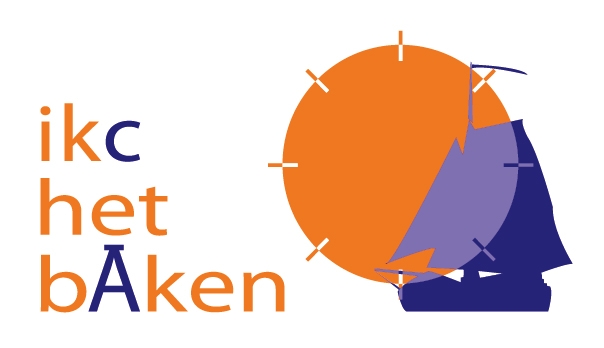 Kindcentrum het bAkenSchooljaarplan 2020 - 2021InhoudsopgaveBorgingDoorgaande lijn jonge kindOntwikkelenDoorgaande lijn ICTAanleiding voor dit projectIn de afgelopen jaren zijn er verschillende ICT device 's aangeschaft. Deze worden voor ons onderwijs gebruikt. De wens is om naast de beschikbare materialen een doorgaande ICT lijn onze leerlingen aan te bieden. ICT vakoverstijgend aanbieden, waardoor leerlingen ict als middel inzetten om een leerdoel te kunnen behalen. Hierbij willen we aansluiten op de vaardigheden die momenteel in onze huidige maatschappij worden verwacht van ons als team en voor onze leerlingen. Ook we de zogeheten 21e -eeuwse vaardigheden genaamd. Huidige situatieEr is momenteel geen doorgaande lijn.Uiteindelijk gewenste situatieMet ICT op ons ikc willen wij het volgende bereiken:
- de kinderen met computertoepassingen te laten werken, die ze zelf nog niet helemaal beheersen. We bieden ruimte voor
het ontdekkend leren en voor het van elkaar leren. Wij willen ook leren van onze leerlingen.
- dat de kinderen niet meer zonder -vaardigheden kunnen, omdat ze deze vaardigheden in ons onderwijs nodig
hebben om informatie op te zoeken en te verwerken. Internet is hierbij een onmisbare bron van informatie, wij begeleiden
hierbij om te voorkomen dat ze verdwalen.
- kinderen educatieve software te laten gebruiken die differentieert zodat leerlingen die extra aandacht vragen, zowel naar
boven als beneden, opdrachten op maat krijgen. Tevens bieden wij leerlingen computeropdrachten aan die structuur
hebben. Wij als leerkrachten ondersteunen daarmee leerlingen bij het maken van de opdrachten. De leerkracht kan
daarmee de voortgang van de opdracht goed volgen. Werken aan de computer is geen entertainment, maar ‘leren’. We
stellen daarom eisen qua tijdsbesteding, leerproces en resultaat.
- als leerkracht aan te sluiten bij de belevingswereld van de leerlingen door ze uitdagende opdrachten te geven waarvan het
doel van de opdracht van te voren met de leerlingen besproken wordt. Daarbij is een uitstekend middel om leerlingen
actief te betrekken. Wij bouwen met behulp van daarom ook opdrachten (uit de methode) om tot inspirerende en
uitdagende activiteiten.Doelen voor dit jaarHet opzetten van een doorlopende een leerlijn basisvaardigheden ICT vanaf leerjaar 1 tot en
met eind groep 8. Deze leerlijn is geen leerplan. Het is een leidraad waarin de ICT basisvaardigheden in
een aantal leerdoelen zijn omgezet. De school streeft ernaar dat bepaalde basisvaardigheden door
alle leerlingen zijn verworven.
In de praktijk komen de doelen echter niet in een apart programma of in een soort „vak‟ aan bod. Ze
zitten veeleer verweven in het aanbod van verschillende leergebieden.Meetbare resultatenEr is een doorgaande lijn geformuleerd
In alle groepen is gewerkt met de beschikbare materialen.TijdsplanningOntwikkelenIKC ontwikkeling: Doorgaande lijn peuters-kleutersAanleiding voor dit projectOns IKC willen we graag verder doorontwikkelen in het optimaliseren van een doorgaande lijn van kinderopvang naar peuters naar kleuters. Het integrale inhoudelijk doorzetten zien we als een meerwaarde voor ons opvang en onderwijs. We willen onze kinderen een geleidelijke overgang aanbieden vanuit kinderopvang naar peuters naar kleuters.Huidige situatieOp dit moment wordt er veel samengewerkt vanuit kinderopvang, peuters en kleuters. We werken samen aan thema’s. Onze kinderen spelen en leren samen op de speelleergang bij de lokalen. Inhoudelijk wordt er bij groep 1 en 2 gewerkt met de Onderbouwd als bron en observatiesysteem. Bij de peuters is dit Uk en PUK en het VVE aanbod. Vanuit een driehoeksgesprek, waarbij ouders-collega’s peuters-collega’s groep 1 Samen in gesprek gaan wordt de overdracht vanuit de opvang naar onderwijs besproken. Op ons integrale kindcentrum werken we vanuit Fides, waarbij er een eenduidige aanbod is voor het pedagogische klimaat en de sociale ontwikkeling. Vorig schooljaar zijn er een aantal studies gevolgd waarbij de ontwikkeling van het jonge kind centraal stond.Uiteindelijk gewenste situatieVoor het opzetten van een inhoudelijke doorgaande lijn van kinderopvang naar peuters naar kleuters zouden wij graag willen werken met dezelfde bronnen voor het realiseren van ons opvang-onderwijs aanbod. Hierbij willen we een beredeneerd taal-rekenaanbod, speel-leeraanbod en sociale ontwikkeling onderling afstemmen. En daarnaast onze kinderen doorlopend willen observeren met hetzelfde observatiesysteem. Waardoor we voor onze kinderen een optimale doorgaande lijn aan kunnen bieden.Doelen voor dit jaarVoor dit schooljaar werken we aan de volgende doelen:
- Inhoudelijk scholing met onze collega’s: leren spelen, opzetten van speel leer hoeken door mevr. S. Houtsma
- Het in kaart brengen mogelijkheden Onderbouwd voor de kinderopvang-peuters-kleuters: zowel aanbod als observatiesysteem 
- Het VVE aanbod kritisch bekijken en kijken naar de mogelijkheden om dit vanuit Onderbouwd op te zetten.Meetbare resultatenDe doorgaande lijn is in beleid uitgewerkt:
- Hierin staat beschreven de samenwerking en afstemming tussen kinderopvang-peuters-kleuters. 
- De overdracht tussen opvang-onderwijs.
- Een beschrijving van de inzet van onze IB en ons ZAT en de samenwerking met het gebiedsteam.
- De inhoudelijke doorgaande lijn; een doorlopende programma, leerlijnen voor spelenderwijze leren, taal, rekenen en de sociale ontwikkeling.TijdsplanningOntwikkelenIKC ontwikkeling: doorgaande lijn zorgAanleiding voor dit projectOp ikc het bAken wordt gewerkt vanuit handelingsgericht gewerkt. Er is een doorgaande lijn voor de zorg opgezet. Op ikc het baken werken 2 intern begeleiders. Deze collega's hebben de taken van de IB onderverdeeld: een ib'er voor de opvang/onderbouw onderwijs en middenbouw/bovenbouw onderwijs. De doorgaande lijn zorgaanbod dient bewaakt en door ontwikkeld te worden, onze IB'ers willen daar dit schooljaar verder mee aan de slag. Daarnaast willen ze het observeren in de groepen zoals vorig schooljaar is opgezet door ontwikkelen voor dit schooljaar.Huidige situatieEr wordt gewerkt met een zorg structuur document en een jaarplanning voor de zorg. Deze staat uitgewerkt in onze Office 356 agenda. Uiteindelijk gewenste situatieHet door ontwikkelen zorgdocument van ons zorgdocument passend bij ons team en onze leerling populatie. We hebben afgesproken dat we dit het kwalitetishandboek gaan noemen. Doelen voor dit jaar- Jaarplanning zorg volgen zoals die aan het begin van het jaar is opgezet 
- Zorgdocument bijwerken en passend maken voor ons ikc
- Kwaliteitshandboek ikc het bakenMeetbare resultaten- Jaarplanning zorg
- Zorgdocument
- opzetten kwalitetishandboekTijdsplanningVerbeterenIKC ontwikkeling: Missie en VisieAanleiding voor dit projectWe zijn al enkele jaren een IKC. We willen als IKC kijken naar nieuwe mogelijkheden, om ons aanbod anders vorm te geven. Hierin willen wij opvang en onderwijs verbeteren door gebruik te maken van de kwaliteiten van onze medewerkers. Dit vraagt om bezinning op de manier waarop we ons aanbod aan kinderen vormgeven en de visie waar we voor staan. Huidige situatieAugustus 2020: in de laatste week van de zomervakantie is onze gevel van het gebouw geheel aangepast. Een mooi logo en onze missie staat beschreven boven de ingangen van ons gebouw.
De vraag vanuit ons team is: Kunnen we onze visie kort en krachtig beschrijven?
Er staat nu een lang visie verhaal beschreven, maar is dit nog passend en kunnen we dit duidelijk neerzetten. passend bij de missie.

Visie: waar we voor gaan
Missie: waar we voor staan: Vaar je toekomst tegemoet.
Kernwaarden: zo werken wij: momenteel staan er 5 kernwaarden centraalUiteindelijk gewenste situatieEind volgend schooljaar een krachtige korte visie, die elke medewerker kan benoemen en uitdragen.
Daarnaast wordt er vanuit de missie, visie en de kernwaarden gewerkt aan het merkbare in ons IKCDoelen voor dit jaarDit schooljaar willen we onderstaande doelen realiseren voor ons missie en vissie:
- Korte krachtige visie zin realiseren, passend bij onze missie. 
- Merkbare van onze missie en visie promoten en dit terug laten komen in: flyer, poster, filmpje etc.Meetbare resultatenEen korte krachtige visie benoemen. Onze missie en visie is merkbaar op ons IKCTijdsplanningWijze van borgingVastleggen in schoolgids en schoolplan.
Delen met IKC raad/ouders en leerlingen.
Uitdragen in houding intern en contacten extern.BorgingsplanningOntwikkelenIKC ontwikkeling: opzetten kind portfolioAanleiding voor dit projectVanuit het team is er behoefte om het huidige rapport door te ontwikkelen tot een kind portfolio in een doorgaande lijn op te zetten. Zodat we met 1 portfolio vanuit opvang tot eind groep 8 werken.
Door een portfolio wordt een kind eigenaar van zijn eigen leerproces en krijgt zelf verantwoordelijkheid hierover. Leren is niet langer een passieve taak voor een kind. Op deze manier is er meer samenwerking tussen leerkracht en leerling. De leerkracht bepaalt niet alleen de leerdoelen, maar kinderen verzamelen leerervaringen en vertellen zelf hun verhaal hierbij. Ook bedenken zij hoe zij een leerervaring in het portfolio kunnen vastleggen.Huidige situatieOpvang:
Er wordt gewerkt met een bewaarmapje voor tekeningen/foto's/mooie momenten etc. 
Onderwijs:
Nu is er een rapport vanuit de leerkracht voor het kind geschreven via Dot COM. Uiteindelijk gewenste situatieEenduidig portfolio vanuit KDV t/m eind groep 8
Gebaseerd op 3 onderdelen:
1. Toets portfolio
De feiten: in dit deel van het portfolio komen de Cito scores/Onderbouwd observaties etc.
2. Ontwikkel portfolio
In dit deel van het protfolio wordt de ontwikkeling van een vakgebied beschreven.
dit is een samenwerkingsonderdeel tussen kind-IKC medewerker.
3. Persoonlijk portfolio
Het derde en laatste onderdeel van het portfolio wordt door het kind zelf ingevuld (indien qua leeftijd mogelijk)Doelen voor dit jaarDe invulling voor de eerste opzet portfolio's is teambreed opgezet.
- Deel 1: van het portfolio: zoals voorgaande jaren een rapport via DOTcom
- Deel 2: bevat de ontwikkeling van de vakgebieden tekenen-schrijven en leren te leren reflectie cirkel
- Deel 3: eigen inbreng, per portfolio minimaal 1 bijdrage van het kind zelfMeetbare resultatenEr is op ikc het bAken een portfolio in ontwikkeling, in februari 2021 wordt het nieuwe portfolio voor het eerst meegeven aan onze kinderen. TijdsplanningOntwikkelenIKC ontwikkeling: Pedagogisch klimaatAanleiding voor dit projectAls IKC dragen we zorg voor de kinderen binnen onze school. Kinderen moeten met plezier naar school kunnen gaan maar zich vooral veilig voelen op school. Daarvoor is het noodzakelijk dat er een breed gedragen pedagogische visie is en er gezamenlijk via een bepaalde aanpak aan wordt gewerkt. Een visie waarin alle betrokken partijen zich goed kunnen vinden en mee kunnen werken. Laagdrempelig, dicht bij onszelf maar wel met duidelijke taal, werkend aan normen en waarden die passend zijn binnen ons onderwijsconcept. Er is behoefte aan een aanpak of methode voor een passende pedagogische visie op IKC Het bAken. Waarbij de gezamenlijke normen, waarden en gewoontes een doorgaande lijn zullen zijn.Huidige situatieEr is behoefte aan een aanpak of methode voor een passende pedagogische visie op IKC het bAken. Waarbij de gezamenlijke normen, waarden en gewoontes een doorgaande lijn zullen zijn. Inmiddels hebben we ons georiënteerd op diverse aanpakken die mogelijk bij het bAken kunnen passen. Er is reeds gekozen voor de methode Fides.
In de visie, missie en ambities staan elementen beschreven die pijlers zijn onder de verder uit te werken pedagogische visie. Er is een werkgroep 'pedagogische visie' samengesteld. Oriëntatie op de aanpak is inmiddels afgerond en er is een besluit genomen. Vanaf het schooljaar 2019-2020 wordt gewerkt we met de methodiek van Fides.Uiteindelijk gewenste situatieDoorgaande lijn in aanbod en didactisch handelen vanuit de voorschool.Gedeelde visie en aanpak voor pedagogisch handelen IKC breed.Pedagogisch handelen
De leerkrachten, pedagogische medewerkers en de kinderen hebben de aanpak Fides omarmt en hebben het gevoel dat ze zichzelf kunnen en mogen zijn op het bAken.
Om te komen tot een gezamenlijke taal en aanpak binnen het bAken vinden we het werken met de symbolen passend bij onze visie: “elk kind wordt gezien, we gaan uit van het kind en van wat hij of zij nodig heeft.”Doelen voor dit jaarAfstemmingsafspraken maken door elkaar regelmatig te ontmoeten en thematisch af te stemmenZichtbaar en kenbaar maken van de Fides methodiek in onze ikc. Teamscholing januari 2021 FidesOm ouders voldoende bij deze nieuwe aanpak te kunnen betrekken hebben wij in januari 2020 een ouderavond gepland waarin ouders actief kennis maken met deze doorgaande lijn.Meetbare resultatenGezamenlijke thema's vastleggen in het jaarplan.Zichtbaar terug laten komen van de Fides symbolenTeamstudie FidesTijdsplanningWijze van borgingVoor de doorgaande didactische leerlijn is toch gekozen voor een bredere afstemming en samenspel in hoeken op de speelhal. (na verbouw)Voor de doorgaande visie op pedagogisch handelen en passende aanpak zal een training gevolgd moeten worden.2019-2020
Pedagogisch handelen

Er wordt vanaf de start van 2019-2020 gestart met het werken met de Fides-methodiek. In de groepen worden de symbolen geïntroduceerd. Hier wordt dagelijks door de leerkrachten mee gewerkt in de klas. Ze gebruiken deze symbolen allemaal op dezelfde manier. Dit om de doorgaande lijn te borgen.
Evaluatie in de teamvergaderingen. Het onderdeel ‘pedagogische visie’ staat bij teamvergaderingen vast als punt op de agenda. 
Certificaat: er wordt een certificaat behaald door de teamleden nav de teamscholing van de Fides-methodiek .
De pedagogische visie staat beschreven in het schoolplan en in het school jaarplanBorgingsplanningOntwikkelenRekenenAanleiding voor dit projectWe werken met rekenen met een methode waarbij vanuit het team de wens is om onze methode te vervangen. We zijn minder tevreden over de mogelijkheden die de huidige methode onderwijskundig ons biedt. De methode sluit niet goed meer aan bij de wijze waarop wij rekenonderwijs willen geven. De software bij de huidige methode wordt niet langer meer ondersteund.Huidige situatieWe werken met de methode Alles telt versie 2 (2009) voor rekenen. Op papier voor de groepen 3 t/m 5 en digitaal (via Sappet) voor de groepen 6 t/m 8.Uiteindelijk gewenste situatieOp ikc het bAken willen we uiteindelijk graag een methode die past bij onze visie op onderwijs en bij onze kinderen.
Goed rekenonderwijs waarbij de resultaten passend zijn bij onze leerlingpopulatie. 
Waarbij een balans is tussen het gebruiken van ICT middelen- papier bij de methode.Doelen voor dit jaarDit schooljaar werken we vanuit het stappenplan voor een nieuwe rekenmethode van Zwijssen.
Vanuit dit stappenplan worden onze wensen voor een nieuwe methode, onze visie etc. duidelijke. Uiteindelijk komen we tot een keuze voor een nieuwe methode. In het begin van 2021 zullen we proefdraaien met een aantal methodes die we hiervoor hebben uitgezocht. Meetbare resultatenDit plan resulteert in de volgende merkbare resultaten:
- We hebben een keuze gemaakt voor een nieuwe rekenmethode.
- Duidelijk implementatie traject voor volgend schooljaar uitgezet.HaalbaarheidsfactorenMotivatie van het team en de kinderen.
evt. Scholing volgend schooljaar voor optimale implementatie.UrenDe tijd die nodig is bij het kiezen van een methode 10 uren.BudgetDe kosten van een methode en de eventuele scholing die erbij hoort.TijdsplanningVerbeterenTaal/spelling/begrijpend lezen/technisch lezenAanleiding voor dit projectOp ikc het bAken willen we de zaakvakken: taal/spelling/begrijpend lezen/technisch lezen door ontwikkelen naar toekomst gericht onderwijs. Waarbij het aanbod actueel is en passend bij ons team en onze leerling populatie.
Dit schooljaar staat met name begrijpend lezen centraal, dit is een vervolg op voorgaand schooljaar. Daarnaast gaan we als team kijken naar ons spelling aanbod i.v.m. aanschaffen van een nieuwe rekenmethode. De vraag is hoe we door willen en kunnen gaan met Snappet.
Voor taal merken we dat onze leerlingen behoefte hebben aan een ondersteuning voor de taalregels. 
Het taalbeleidsplan, gemaakt door onze taal en lees coördinator willen we graag bijwerken en aanpassen naar de laatste onderwijsontwikkelingen op deze gebieden.Huidige situatieOp ikc het bAken wordt gewerkt met de onderstaande methodes:
- Taal en spelling: Taalverhaal aangeboden vanaf groep 5 via Snappet
- Begrijpend lezen: Tekstverwerken
- Technisch lezen: VLL en Estafette lezen (methode is op school aanwezig wordt niet actief gebruikt)

Met name voor begrijpend lezen zien we dat ons onderwijs niet altijd aansluit op onze kinderen. 
We gebruiken Snappet voor taal/spelling en rekenen. Maar omdat we een nieuwe methode gaan kiezen voor rekenen is de vraag of we dan door willen en kunnen met Snappet. 
Bij taal merken we dat onze leerlingen behoefte hebben aan herhalen en structuur in de taalregels. De taalregels die in eerder groepen zijn aangeboden worden door onze leerlingen niet altijd actief worden gebruikt. Uiteindelijk gewenste situatieBegrijpend lezen
Voor dit schooljaar willen wij ons onderwijs versterken en vernieuwen voor begrijpend lezen. Er is vorige schooljaar al een start meegemaakt, maar door de Corona crisis is dit naar de achtergrond geraakt. Vanuit ons team komt de behoefte aan een aanbod voor begrijpend lezen met actuele teksten, vernieuwend onderwijs en een duidelijke structuur. 

Taal/spelling
Aanbod via Snappet is afgestemd met ons team.
Leerlingen gaan een hulpschrift met de taalregels maken die per schooljaar meegroeit en meegaat.

Taalbeleidsplan
Ons taalbeleidsplan is geactualiseerd en passend gemaakt op de nieuwste onderwijsontwikkelingen. Doelen voor dit jaarDe doelen waar wij dit schooljaar aan willen werken zijn:
- Begrijpend lezen vernieuwen en ons onderwijs hierin versterken.
- Aanbod en werkwijze taal en spelling is duidelijk afgesproken.
- Alle kinderen hebben een hulp schrift met de aangeboden taalregels. 
- Taalbeleidsplan is geactualiseerd. Meetbare resultatenOp het einde van het schooljaar:
- Is ons aanbod voor begrijpend lezen vernieuwt en versterkt passend gemaakt bij ons team en onze leerling populatie en
- Is ons beleidsplan taal en lezen geactualiseerd. TijdsplanningOntwikkelenZelfstandig werken en zelfstandig verwerkenAanleiding voor dit projectOp ons ikc is het voorgaande jaar een mooie start gemaakt met het zelfstandig werken. Het gebouw is ondertussen aangepast om toekomst gericht onderwijs te realiseren. Dit schooljaar willen we dit verder door ontwikkelen. Huidige situatieZelfstandig werken zien we als team als zowel een middel om gedifferentieerd onderwijs te realiseren als doel op zichzelf dat leerlingen meer verantwoordelijkheid geeft over hun eigen leerproces en minder afhankelijk maakt van de leerkracht. De hulp van de leerkracht raakt op de achtergrond en de leerling vindt zelf oplossingen voor zijn problemen. De leerling moet een gevoel van competentie en autonomie krijgen. Vorig schooljaar is een start gemaakt om dit in de praktijk weer te geven, door het Corona virus is dit naar de achtergrond geraakt. Uiteindelijk gewenste situatieOp ons ikc willen we voor zelfstandig werken en zelfstandig leren onderstaande uiteindelijk ontwikkelen: 

Zelfstandig werken is een onderdeel van ons klassenmanagement. Kenmerken van zelfstandig werken zijn onder andere; dat leerlingen werken en spelen zonder directe begeleiding van de leerkracht en de leerkracht geeft dus geen directe hulp.
Zelfstandig leren houdt in dat leerlingen actief moeten leren omgaan met de leerstof en de opdrachten, zelf keuzes moeten maken en zelf hun werk moeten plannen en bijsturen. Leerlingen moeten dus meer verantwoordelijkheid krijgen over hun leerproces en minder afhankelijk zijn van de docent. Zelfstandig leren is zowel middel als doel. Allereerst is het een middel om de schoolprestaties van leerlingen te verbeteren. Het levert actief en zelfstandig leren meestal kwalitatief hoogwaardige kennis op. De kennis die op deze wijze wordt opgedaan is voor de lerende vaak toegankelijker, samenhangende en bruikbaarder, dan de kennis die wordt opgedaan door passieve kennisopname.
Ook is zelfstandig leren een doel op zich. Zelf keuzes kunnen maken, je werk goed kunnen plannen, kunnen samenwerken, kritisch denken en in staat zijn jezelf verder te ontwikkelen.

Wij zien een verschil tussen zelfstandig werken en zelfstandig leren. Bij zelfstandig werken zijn de leerstof en de leerroute in hoge mate vastgelegd. De leerlingen krijgen wel enige vrijheid om te bepalen wat zij wanneer doen, maar wat er geleerd wordt en in welke volgorde wordt bepaald door de docent en het lesmateriaal. De leerlingen werken zelfstandig de voorgeschreven oefeningen en opdrachten door.

Bij zelfstandig leren sturen de leerlingen hun eigen leren zonder veel hulp en steun van buitenaf. Zij kiezen hun eigen leerroute en de leeractiviteiten die zij willen uitvoeren.Doelen voor dit jaarVoor dit schooljaar staan de volgende doelen op het programma:
- Tweemaal een teamstudie zelfstandig werken en zelfstandig leren door Hans Veldsink.
- Teamgesprek: realiseren plan voor ons ikc tot zelfstandig werken en zelfstandig leren.
- PDCA cyclus van ons plan TijdsplanningfebruariChecken of alle afspraken die gemaakt zijn rondom het gebruik en de meetmomenten in dit aanbod cyclisch gedaan worden.Coördinator onderbouwjuniChecken of alle thema's aansluiten bij de beleving en belangstelling van de leerlingen.Coördinator onderbouwOnderwijs en identiteit | Integraal Kindcentrumsep - janOntwikkelen en schrijven voorstel doorgaande lijn ICT, waarbij het aanbod in een doorgaande lijn wordt opgebouwd.ICT coachjan - febBespreken voorstel doorgaande lijn tijdens teamvergaderingICT coachfeb - meiLeerkrachten doen ervaring op door het aanbieden van enkele onderdelen in de groep.ICT coachjuniBespreken ervaringen, plus- en knelpunten in teamvergadering. Afspraken over vervolg implementatie formuleren.ICT coachOnderwijs en identiteit | Integraal KindcentrumoktoberOverleg SKF aanbod VVEDirectienovemberStudieavond collega’s onderbouw: speel-leerhoeken inrichten door Sigrid HoutsmaTeamdecemberWerkgroep VVE aanbod met gemeente HarlingenDirectiejanuariStudieavond collega’s onderbouw: vervolg speel-leerhoeken door Sigrid HoutsmaTeamfebruariMogelijkheden met team bespreken van OnderbouwdIntern begeleidersmaartTeam afspraken/keuzes maken voor doorontwikkelen inhoudelijk aanbod en observatie kinderopvang-peuters-kleutersTeammar - junBeleidsdocument doorgaande lijn opzetten en uitwerkenDirectieOnderwijs en identiteit | Integraal KindcentrumaugustusJaarplanning zorg opnemen in onze jaaragendaIntern begeleidersokt - novObserveren in de groepenIntern begeleidersnov - meiZorgdocoument bijwerkenIntern begeleidersdec - julKwaliteitshandboek opzettenIntern begeleidersjan - aprObserveren in de groepenIntern begeleidersjun - julJaarplanning zorg evalueren en opzetten voor nieuwe schooljaarIntern begeleidersOnderwijs en identiteit | Integraal KindcentrumoktoberEen korte krachtige visie zin ontwikkelen voor ikc het bAken.TeamoktoberMissie en visie bespreken op de IKC raadDirectienovemberMissie en visie bespreken met de leerlingenraadDirectiejanuariSamenvatting en concept voorstel missie en visieDirectiejan - julUitdragen missie en visie: het merkbare van ons IKCTeamaug - junjaarlijksChecken of de korte krachtige visie zin werkbaar en zichtbaar is in ons ikc.Kerngroepapr - meijaarlijksVisiestuk up to date houden.KerngroepOnderwijs en identiteit | Integraal KindcentrumseptemberStudiedag Team: opzet portfolio door Hans VeldsinkTeamoktoberVervolg studiedag team: concrete invulling eerste opzet van ons nieuwe portfolioTeamnov - decPortfolio bestellen, voorwoord, voorkant en tabbladen makenKerngroepdecemberPortfolio bespreken op bouwvergaderingTeamfebruariDe nieuwe portfolio’s gaan voor het eerst mee naar onze kinderen TeamjuniDe nieuwe portfolio’s gaan voor het eerst mee naar onze kinderen TeamjuliEvalueren eerste opzet nieuwe portfolio’s TeamjuliPlan maken doorontwikkelen portfolio’s volgende schooljaar KerngroepOnderwijs en identiteit | Integraal Kindcentrumaug - julDoorontwikkelen Fides in ons dagelijks handelenTeamokt - julZichtbaar neerzetten van de Fides symbolen in ons IKCCoördinator FidesjanuariTeamscholing onder leiding van E. BraamTeamaugustusjaarlijksVastleggen in de schoolmonitorWerkgroep Doorgaande lijn jonge kindaugustusjaarlijksVastleggen in de schoolmonitor wat de ontwikkelingen zijn. Werkgroep Pedagogische Visieaug - meijaarlijksFides implementeren TeamOnderwijs en identiteit | Integraal Kindcentrumaug - oktWerkgroep nieuwe methode samenstellenDirectieokt - decWerkgroep rekenen: eerste opzet oriëntatie nieuwe methodeTeamnovemberTeam: bespreken wensen vanuit teamTeamnov - decWerkgroep rekenen: 3 methode keuzes Directiefeb - aprMethode proefdraaien en onderzoeken welke methode bij onze wensen pastTeamapr - junTot een methode keuze komen en opzetten implementatie trajectTeamOnderwijs en identiteit | Integraal Kindcentrumokt - decOpzetten groepsdoorbrekend lezen in periodes van 6 wekenCoördinator taal/lezenokt - meiTaalbeleidsplan actualiseren Coördinator taal/lezennovemberBespreken aanbod begrijpend lezen op teamvergaderingTeamjan - marOpzetten groepsdoorbrekend lezen in periodes van 6 wekenCoördinator taal/lezenjan - marUitproberen: Kidsweek in de klasTeammaartEvaluatie KidsweekTeammaartTaal/spelling aanbod en werkwijze afstemmenTeamapr - junOpzetten groepsdoorbrekend lezen in periodes van 6 wekenCoördinator taal/lezenapr - julPlan aanbod begrijpend lezen ontwikkelingenTeammeiTaalbeidsplan bespreken teamTeamOnderwijs en identiteit | Integraal KindcentrumoktoberTeamgesprek: realiseren plan voor ons ikc tot zelfstandig werken en zelfstandig leren.TeamoktoberTeamstudie dag zelfstandig werken en leren door Hans Veldsink Teamokt - julPDCA cyclus plan zelfstandig werken en leren TeamjanuariTeamstudie dag zelfstandig werken en leren door Hans Veldsink Team